Séance pour accompagner la découverte du Genially avec des élèves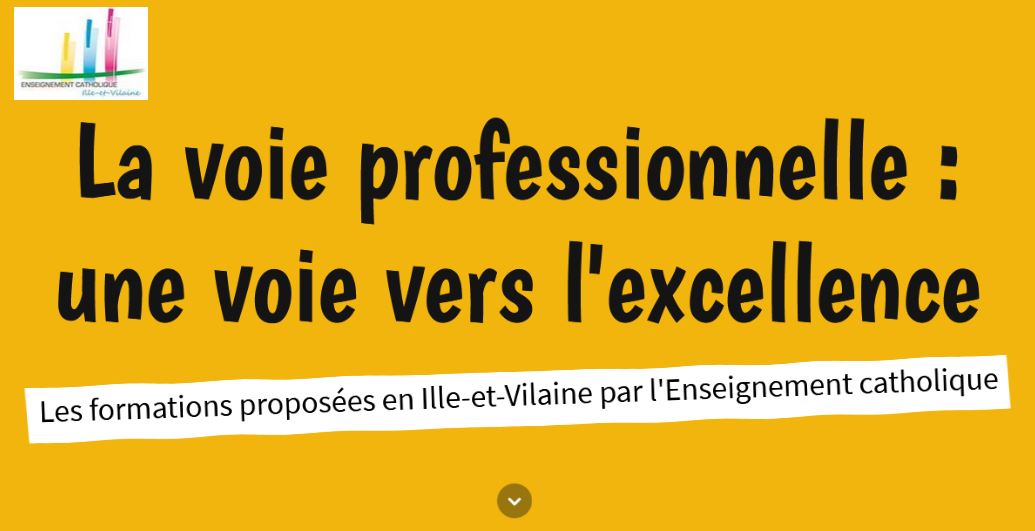 Le document proposé est interactif, c’est-à-dire qu’il vous suffit de cliquer sur les icônes suivantes pour naviguer dans l’outil : 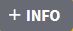 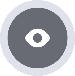 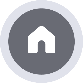 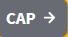 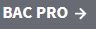 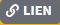 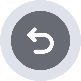 Ne vous inquiétez pas, vous ne pouvez pas vous tromper ou faire d’erreur.Temps 1 : En naviguant dans le Genially, cherche les informations utiles pour répondre aux questions suivantes : A l’aide de la page d’accueil présentée sous forme d’arbre, relève combien de familles de métiers existe-t-il ? ………………………………………………………………………………………………………………………………………………………………………………………………………………………………………………………………………………………………………………………………………………………………………………………………………………………………………………………………………………………………………………………Quels diplômes peut-on préparer en voie professionnelle ?………………………………………………………………………………………………………………………………………………………………………………………………………………………………………………………………………………………………………………………………………………………………………………………………………………………………………………………………………………………………………………………Je suis intéressé par les métiers de la nature, des jardins, des paysages et des forêts, quelles sont les formations qui s’offrent à moi ? Exemple : Pour répondre à cette question, il faut :Cliquer sur l’icône de la famille de métiers de la nature, des jardins, des paysages et des forêts. Cliquer sur les icônes : CAP, BPA et Bac Pro Puis répertorier sur la feuille toutes les formations proposées en CAP, BPA et Bac ProJe veux travailler dans une usine, quelles sont les formations qui s’offrent à moi ? ………………………………………………………………………………………………………………………………………………………………………………………………………………………………………………………………………………………………………………………………………………………………………………………………………………………………………………………………………………………………………………………Je veux travailler avec des architectes et des maitres d’œuvre, qu’est-ce que je peux faire ? ………………………………………………………………………………………………………………………………………………………………………………………………………………………………………………………………………………………………………………………………………………………………………………………………………………………………………………………………………………………………………………………Que signifie le sigle bac pro PLP ? ………………………………………………………………………………………………………………………………………………………………………………………………………………………………………………………………………………………………………………………………………………………………………………………………………………………………………………………………………………………………………………………Je souhaite faire un CAPA SAPVER, quels sont les établissements que je peux contacter ? ………………………………………………………………………………………………………………………………………………………………………………………………………………………………………………………………………………………………………………………………………………………………………………………………………………………………………………………………………………………………………………………Je liste tous les CAP proposés dans l’enseignement catholique en Ille-et-Vilaine. Attention, certaines familles de métiers ne proposent pas de CAP.Quelles sont mes possibilités de poursuites d’études après un bac pro ? ………………………………………………………………………………………………………………………………………………………………………………………………………………………………………………………………………………………………………………………………………………………………………………………………………………………………………………………………………………………………………………………………………………………………………………………………………………………………………………………………………………………………………………………………………………………………………………………………………………………………………………………………………………………………………………………………………………………………………………………………………………………………………………Temps 2 : Etude d’une famille de métier un peu plus en détails : Choisir la famille de métier qui t’intéresse le plus Rechercher pour cette famille de métier : Les diplômes proposés Les formations associées à ces diplômes Les établissements qui proposent ces formationsLes métiers possibles avec les différentes formations. Tu réaliseras une carte mentale pour présenter les informations recueilliesPlusieurs possibilités d’organisation pour l’enseignant : Dans le temps 2, il est possible de diviser la classe en groupe de familles de métiers, en modulant la taille des groupes suivant le nombre de formations présentes. On peut alors, demander la production d'une carte mentale par famille de métiers et finir par un exposé ou une exposition au CDI, un livret commun à la classe à présenter aux parents. On peut aussi utiliser la méthode des ambassadeurs en demandant aux élèves lors de la séance suivante de présenter une famille de métiers à un petit groupe de camarades. Objectif : connaître toutes possibilités et avoir une trace écrite.CAPBPABAC PROFAMILLES DE METIERSCAPLes métiers de l’aéronautiqueLes métiers de la réalisation de produits mécaniquesLes métiers des études et de la modélisation numérique du bâtiment. Les métiers du boisLes métiers de la maintenance des véhiculesLes métiers de la nature, des jardins, des paysages et des forêtsLes métiers de productions agricolesLes métiers du numérique et de la transition énergétiqueLes métiers du pilotage et de la maintenance d’installations automatisées Les métiers de l’alimentation – bio – industrie - laboratoireLes métiers de l’hôtellerie et de la restauration.Les métiers de la gestion administrative, du transport et de la logistiqueLes métiers de la relation clientLes métiers de la relation client et du service à la personneLes métiers du service à la personne